This application form is to be completed when applying to change the Notification Approval (VNA/ANA/SNA/ENA/MNA/FNA) attached to your permit.Permittee: .....................................................................................................................................................................Permit Number: ................................................... 	Contact Phone Number: ..............................................Please attach further details if requesting changes to more than one (1) vessel/aircraft/ship/equipment/mooring/facilityThe following administration fee applies to changes made to a permit: 				 	Office Use Only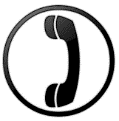 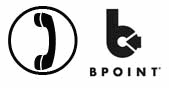 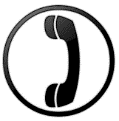 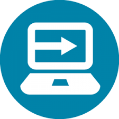 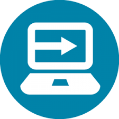 ŧPayments made by credit card will incur a 1% surcharge.   DECLARATIONI do solemnly and sincerely declare that I am duly authorised (by the company, where the applicant is a company) to sign this application.Signature: ……………………………………….……………   Name: …………………………………………………………                                                                                                                                                                    (block letters)Position: ………………………………………………….…..   Date: ……………………………………..…………………….GBRMPA Contact DetailsPhone: (07) 4750 0700                  Email:  assessments@gbrmpa.gov.auCURRENT DETAILSName of Vessel/Aircraft/Ship or Equipment Type:.....……………….....…………………………………….…Vessel/Aircraft/Ship Registration Number:.....................................................................................Number (equipment only): ………………..…………..…Maximum Passenger Capacity: …………….…………..NEW DETAILSName of Vessel/Aircraft/Ship or Equipment Type:…………………………………………………….………..Vessel/Aircraft/Ship Registration Number:……......................................................................……Number (equipment only): ……….………..………..…..Maximum Passenger Capacity: ...................................Maximum Length: ………………………………………..CURRENT MOORING/FACILITY DETAILSGM number:  …………..……………………………….…Mooring Location: .......................................................NEW MOORING/FACILITY DETAILSGM number:  …………..……………………………….……….Mooring Location: ................................................................Change Details: 	Maintenance Certificate Attached	Photos AttachedAdministration Fee                                            (current to 31 December 2019)$59.00ŧD075 1113